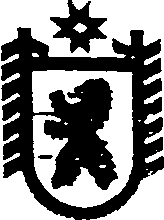 Республика КарелияАДМИНИСТРАЦИЯ СЕГЕЖСКОГО МУНИЦИПАЛЬНОГО РАЙОНАПОСТАНОВЛЕНИЕот  04  апреля  2016 года   №   272 СегежаО закреплении  муниципальных образовательных учреждений  Сегежского муниципального района, реализующих основную общеобразовательную программу дошкольного образования,  за конкретными территориями Сегежского муниципального района 	В целях обеспечения приема в муниципальные образовательные учреждения Сегежского муниципального района, реализующие основную общеобразовательную программу дошкольного образования, граждан, имеющих право на получение дошкольного образования,  в соответствии с пунктом 6  статьи 9 Федерального закона от 29 декабря 2012 г.  № 273-ФЗ «Об образовании в Российской Федерации», пунктом 4 Порядка приема на обучение по образовательным программам дошкольного образования, утвержденного приказом Министерства образования и науки Российской Федерации от 8 апреля 2014 г. № 293, администрация Сегежского муниципального района    п о с т а н о в л я е т:1. Закрепить муниципальные образовательные учреждения Сегежского муниципального района, реализующие основную общеобразовательную программу дошкольного образования, за конкретными территориями Сегежского муниципального района согласно прилагаемому Перечню.2. Руководителям муниципальных образовательных учреждений Сегежского муниципального района, реализующих основную общеобразовательную программу дошкольного образования, разместить настоящее постановление на официальном  сайте соответствующего учреждения.3. Признать утратившим силу постановление администрации Сегежского муниципального района от 29 января 2015 г. № 64  «О закреплении за муниципальными образовательными учреждениями Сегежского муниципального района, реализующими основную общеобразовательную программу дошкольного образования, территорий».           4.  Контроль за исполнением настоящего постановления возложить на начальника управления образования администрации Сегежского муниципального района С. О. Махмутову.          	5. Отделу информационных технологий администрации Сегежского муниципального района (Т.А.Слиж) обнародовать настоящее постановление  путем размещения официального текста настоящего постановления в информационно-телекоммуникационной сети «Интернет» на официальном сайте администрации Сегежского муниципального района  http://home.onego.ru/~segadmin.                 Глава администрацииСегежского муниципального района                                                                   И.П.ВекслерРазослать: в дело, УО, МКОУ ЦРО, МКДОУ – 16.                                                                                               Приложениек постановлению администрацииСегежского муниципального районаот  04  апреля  2016 г.  №  272Перечень муниципальных образовательных учреждений  Сегежского муниципального района, реализующих основную общеобразовательную программу дошкольного образования, закрепленных за конкретными территориями Сегежского муниципального района ___________________________№ п/пНаименование образовательного учрежденияЮридический адресучрежденияЗакрепленная за учреждением территория1.Муниципальное казенное дошкольное образовательное учреждение – детский сад  № 6 комбинированного вида II категории г. Сегежи186420, Республика Карелия, г.Сегежа, пр. Бумажников, д. 3г. Сегежа, улицы: Антикайнена дома №№ 2, 4, 6, 8, 10; Анохина, Гоголя, Дружбы, Линдозерская, Первомайская, Привокзальная, Ригоева, Северная, Солунина, Спиридонова дома №№ 1, 3, 5, 7, 7а, 9, 9а, 11, 11а, 13, 13а, 15, 15а, 17; 13 Съезд ВЛКСМ;  проезд: Бумажников;переулок: Первомайский;бульвар Советов дома №№ 1, 1а, 3, 3а, 5 2.Муниципальное казенное дошкольное образовательное учреждение – детский сад  № 10 III категории г. Сегежи186420, Республика Карелия, г.Сегежа, ул.Ленина, д.10-Аг. Сегежа,улицы: Боровая, Выгозерская, Владимирская, Гагарина, Гористая, Гражданская, Заречная, Заводская, Карельская, Калинина, Каменистая, Комсомольская, Красноармейская, Кирова, Ленина, Лесная, Анны Лисициной, Маяковского, Малая, Мелентьевой, Мира, Нагорная, Озерная, Партизанская, Песочная, Пионерская, Подгорная, Полевая, Приозерная, Пушкина, Разъезжая, Речная, Рихарда Зорге, Советская, Чернышевского, Щербакова, Южная;Выгозерская набережная;переулки: Гористый, Интернатский, Комсомольский, Кирова, Подгорный, Речной3.Муниципальное казенное дошкольное образовательное учреждение – детский сад  № 12 III категории г. Сегежи186420, Республика Карелия, г.Сегежа, ул. Ленина, д.16-Аг. Сегежа, улицы: Боровая, Выгозерская, Владимирская, Гагарина, Гористая, Гражданская, Заречная, Заводская, Карельская, Калинина, Каменистая, Комсомольская, Красноармейская, Кирова, Ленина, Лесная, Анны Лисициной, Маяковского, Малая, Мелентьевой, Мира, Нагорная, Озерная, Партизанская, Песочная, Пионерская, Подгорная, Полевая, Приозерная, Пушкина, Разъезжая, Речная, Рихарда Зорге, Советская, Чернышевского, Щербакова, Южная; Выгозерская набережная; переулки: Гористый, Интернатский, Комсомольский, Кирова, Подгорный, Речной4.Муниципальное казенное дошкольное образовательное учреждение – детский сад  № 14 III категории г. Сегежи186420, Республика Карелия, г.Сегежа, ул. Владимирская, д.14-Аг. Сегежа, улицы: Боровая, Выгозерская, Владимирская, Гагарина, Гористая, Гражданская, Заречная, Заводская, Карельская, Калинина, Каменистая, Комсомольская, Красноармейская, Кирова, Ленина, Лесная, Анны Лисициной, Маяковского, Малая, Мелентьевой, Мира, Нагорная, Озерная, Партизанская, Песочная, Пионерская, Подгорная, Полевая, Приозерная, Пушкина, Разъезжая, Речная, Рихарда Зорге, Советская, Чернышевского, Щербакова, Южная; Выгозерская набережная; переулки: Гористый, Интернатский, Комсомольский, Кирова, Подгорный, Речной5.Муниципальное казенное дошкольное образовательное учреждение – детский сад  № 17 общеразвивающего вида II категории г. Сегежи186420, Республика Карелия, г.Сегежа, пр. Бумажников, д. 12г. Сегежа, улицы: Антикайнена дома №№ 2, 4, 6, 8, 10; Анохина, Гоголя, Дружбы, Линдозерская, Первомайская, Привокзальная, Ригоева, Северная, Солунина, Спиридонова дома №№ 1, 3, 5, 7, 7а, 9, 9а, 11, 11а, 13, 13а, 15, 15а, 17; 13 Съезд ВЛКСМ;  проезд: Бумажников;переулок: Первомайский;бульвар Советов дома №№ 1, 1а, 3, 3а, 56.Муниципальное казенное дошкольное образовательное учреждение – детский сад  № 18 общеразвивающего вида II категории г. Сегежи186420, Республика Карелия, г.Сегежа,ул. Антикайнена, д. 14-Аг. Сегежа,улицы: Антикайнена, дома №№ 12, 14, 18, 19,20, 21; Спиридонова дома №№ 23, 25, 33, 34, 35, 36, 37, 39; Строителей дома №№ 5, 7, 9, 11;проезд: Монтажников; Надвоицкое шоссе;бульвар Советов дома №№ 4, 6, 8, 107.Муниципальное казенное дошкольное образовательное учреждение – детский сад  № 20 присмотра и оздоровления с приоритетным осуществлением санитарно-гигиенических, профилактических и оздоровительных мероприятий и процедур II категории г. Сегежи186420, Республика Карелия, г.Сегежа, ул. Антикайнена, д. 16г. Сегежа,улицы: Антикайнена, дома №№ 12, 14, 18, 19,20, 21; Спиридонова дома №№ 23, 25, 33, 34, 35, 36, 37, 39; Строителей дома №№ 5, 7, 9, 11;проезд: Монтажников; Надвоицкое шоссе;бульвар Советов дома №№ 4, 6, 8, 108.Муниципальное казенное дошкольное образовательное учреждение – детский сад  № 22 общеразвивающего вида II категории г. Сегежи186420, Республика Карелия, г.Сегежа, пр. Бумажников, д. 6г. Сегежа, улицы: Антикайнена дома №№ 2, 4, 6, 8, 10; Анохина, Гоголя, Дружбы, Линдозерская, Первомайская, Привокзальная, Ригоева, Северная, Солунина, Спиридонова дома №№ 1, 3, 5, 7, 7а, 9, 9а, 11, 11а, 13, 13а, 15, 15а, 17; 13 Съезд ВЛКСМ;  проезд: Бумажников;переулок: Первомайский;бульвар Советов дома №№ 1, 1а, 3, 3а, 59.Муниципальное казенное дошкольное образовательное учреждение – детский сад  № 23 общеразвивающего вида II категории г. Сегежи186420, Республика Карелия, г.Сегежа, ул. Строителей, д. 21г. Сегежа, улицы: Антикайнена, дома №№ 1, 3, 13, 13/1, 13/2, 15, 15/1, 15/2, 15/3, 17, 17/1, 17/2, 23, 25; Лесокультурная, Лейгубская, Птицефабрика, Строителей дома №№ 13, 15, 17, 19, 23, 25; 8 Марта;Волдозерское шоссе;переулки: Хвойный, Березовый;поселок: Волдозеро10.Муниципальное казенное дошкольное образовательное учреждение – детский сад  № 2 комбинированного вида II категории п. Надвоицы186420, Республика Карелия, п.Надвоицы, ул. Петрозаводская, д. 6-Апоселок городского типа: Надвоицы;поселки: Майгуба,  Кочкома,  Лососий, Пристань Надвоицы, Верхний, Кочкома;станция: Шавань, деревня: Надвоицы11Муниципальное казенное дошкольное образовательное учреждение – детский сад  № 3 III категории п. Надвоицы186420, Республика Карелия, п.Надвоицы, ул. Мира, д. 1-Апоселок городского типа: Надвоицы;поселки: Майгуба,  Кочкома,  Лососий, Пристань Надвоицы, Верхний, Кочкома;станция: Шавань, деревня: Надвоицы12Муниципальное казенное дошкольное образовательное учреждение – детский сад  № 4 комбинированного вида II категории п. Надвоицы186420, Республика Карелия, п.Надвоицы, ул. Строителей, д. 26-Апоселок городского типа: Надвоицы;поселки: Майгуба,  Кочкома,  Лососий, Пристань Надвоицы, Верхний, Кочкома;станция: Шавань, деревня: Надвоицы13Муниципальное казенное дошкольное образовательное учреждение – детский сад  III категории дер. Каменный Бор186435, Республика Карелия, Сегежский р-н, Каменный Бор д, улица Комсомольская, 1адеревня:Каменный Бор14Муниципальное казенное общеобразовательное учреждение Средняя общеобразовательная школа п. Черный Порог186443, Республика Карелия, Сегежский район,п. Черный Порог,ул. Болотная, д.1поселки: Черный Порог, Вача, Олений, Пертозеро15Муниципальное казенное общеобразовательное учреждение Средняя общеобразовательная школа п. Валдай186434, Республика Карелия, Сегежский район, п.Валдайул.Строительная, д.1поселки: Валдай, Вожмоозеро, Вожмогора, Полга